Concord Commons “A” RENEW Pilot Team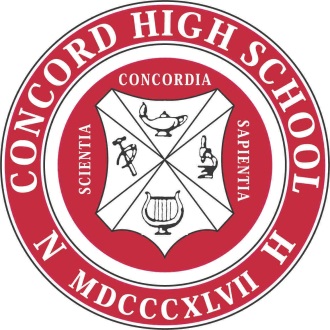 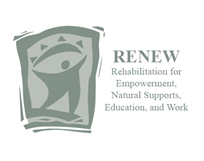 Mission: The Common’s A pilot RENEW team will support the implementation of RENEW in order to deliver RENEW services to youth who are at risk so that they are successful in and outside of school.Activities:Determine criteria for success of the pilotDevelop a data tracking systemLearn implementation strategies (attend IOD trainings: RENEW Implementation, Behavior Support Team, & Universal Implementation of Multi-tiered Systems of Support)Develop selection criteria for youth to be served with the RENEW interventionIdentify good candidates to be trained as facilitatorsStrategically match youth with trained facilitatorsShare outcomes, successes, lessons learned with the 2012 Concord Implementation TeamTeam Members: Tom Crumrine, Jesse Camacho, Betsy Peabody, Rebecca SchaeferQuarterly Members: Michele Speckman & Steve Rothenberg